 GOT&F Request Form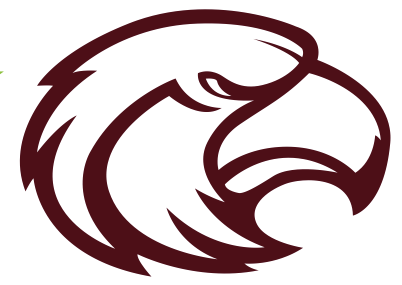   To miss a practice, leave early from a meet, or miss a meet.Athlete Name: _________________________________	 	Grade: ______Parent/Guardian Name: ______________________________Parent/Guardian Email: ____________________________________This form is for athletes to fill out to appropriately request to be released from a GOT&F offering: to leave early from a meet (this needs to be a more than valid reason), team practices, regular season meets, special meets, State Meet, etc.  An email will be sent to the athlete/parent/guardian once processed/decided upon.* Be sure to review the MPA’s Bonafide Team Rules before submitting this request.  You may need to submit a second request form with Mr. Drummond due to the MPA’s Bonafide Team Rules, all tbd. on a case by case situation.The MPA’s Bonafide Team Rule summarized states that no private out of school sports programming can trump a student-athletes school sport obligation; the school sport is the priority sport of choice, if it is a school sponsored team. TODAY’S DATE: ___________________  Requested release date(s): Day: Circle the day(s)Monday        Tuesday        Wednesday        Thursday        Friday        SaturdayMonth:March                         April             May          June         Date: (i.e.- 26th – 28th) or (i.e. – 13th)        Write Date(s) here: ____________* Bulleted explanation to define request of release: ______________________________________________________________________________________________________________________________________________________________________________________________________________________________________________________________________________